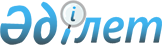 О внесении изменений в решение Айтекебийского районного маслихата от 16 января 2024 года №169 "Об утверждении бюджета Ушкаттинского сельского округа на 2024-2026 годы"Решение Айтекебийского районного маслихата Актюбинской области от 23 апреля 2024 года № 201
      Айтекебийский районный маслихат РЕШИЛ:
      1. Внести в решение Айтекебийского районного маслихата "Об утверждении бюджета Ушкаттинского сельского округа на 2024-2026 годы" от 16 января 2024 года № 169 следующие изменения:
      пункт 1 изложить в новой редакции:
      "1. Утвердить бюджет Ушкаттинского сельского округа на 2024-2026 годы согласно приложениям 1, 2 и 3 соответственно, в том числе на 2024 год в следующих объемах:
      1)доходы – 35624 тысяч тенге, в том числе:
      налоговые поступления – 2153 тысяч тенге;
      поступления трансфертов – 33471 тысяч тенге;
      2) затраты –35899,4 тысяч тенге;
      3) чистое бюджетное кредитование – 0 тенге;
      4) сальдо по операциям с финансовыми активами – 0 тенге;
      5) дефицит (профицит) бюджета – - 275,4 тысяч тенге; 
      6) финансирование дефицита (использование профицита) бюджета – 275,4 тысяч тенге, в том числе:
      используемые остатки бюджетных средств – 275,4 тысяч тенге.";
      приложение 1 к указанному решению изложить в новой редакции согласно приложению к настоящему решению.
      2. Настоящее решение вводится в действие с 1 января 2024 года. Бюджет Ушкаттинского сельского округа на 2024 год
					© 2012. РГП на ПХВ «Институт законодательства и правовой информации Республики Казахстан» Министерства юстиции Республики Казахстан
				
      Председатель Айтекебийского районного маслихата: 

Б. Д. Сейлханов
приложение к решению 
Айтекебийского районного 
маслихата от 23 апреля 2024 
года № 201приложение 1 к решению 
Айтекебийского районного 
маслихата от 16 января 2024 
года № 169
Категория
Категория
Категория
Категория
Сумма (тысяч тенге)
Класс
Класс
Класс
Сумма (тысяч тенге)
Подкласс
Подкласс
Сумма (тысяч тенге)
Наименование
Сумма (тысяч тенге)
І.ДОХОДЫ
35624
1
Налоговые поступления
2153
01
Пожоходный налог
418
2
Индивидуальный пожоходный налог
418
04
Налоги на собственность
1069
1
Налоги на имущество
30
3
Земельный налог
531
4
Налог на транспортные средства
508
05
Внутренние налоги на товары, работы и услуги
666
3
Плата за пользование земельными участками
666
4
Поступления трансфертов
33471
02
Трансферты из вышестоящих органов государственного управления
33471
3
Трансферты из районного (города областного значения) бюджета
33471
Функциональная группа
Функциональная группа
Функциональная группа
Функциональная группа
Функциональная группа
Сумма (тысяч тенге)
Функциональная подгруппа
Функциональная подгруппа
Функциональная подгруппа
Функциональная подгруппа
Сумма (тысяч тенге)
Администратор бюджетных программ
Администратор бюджетных программ
Администратор бюджетных программ
Сумма (тысяч тенге)
Программа
Программа
Сумма (тысяч тенге)
Наименование
Сумма (тысяч тенге)
II. ЗАТРАТЫ
01
Государственные услуги общего характера
1
Представительные, исполнительные и другие органы, выполняющие общие функции государственного управления
124
Аппарат акима города районного значения, села, поселка, сельского округа
001
Услуги по обеспечению деятельности акима города районного значения, села, поселка, сельского округа
06
Социальная помощь и социальное обеспечение
2
Социальная помощь
124
Аппарат акима города районного значения, села, поселка, сельского округа
003
Оказание социальной помощи нуждающимся гражданам на дому
07
Жилищно-коммунальное хозяйство
3
Благоустройство населенных пунктов
124
Аппарат акима города районного значения, села, поселка, сельского округа
008
Освещение улиц населенных пунктов
011
Благоустройство и озеленение населенных пунктов
12
Транспорт и коммуникация
1
Автомобильный транспорт
124
Аппарат акима города районного значения, села, поселка, сельского округа
013
Обеспечение функционирования автомобильных дорог в городах районного значения, селах, поселках, сельских округах
ІІІ. Чистое бюджетное кредитование
IV.Сальдо по операциям с финансовыми активами
V. Дефицит (профит) бюджета
VI. Финансирование дефицита (использование профицита) бюджета
Категория
Категория
Категория
Категория
Сумма (тысяч тенге)
Класс 
Класс 
Класс 
Сумма (тысяч тенге)
Подкласс
Подкласс
Сумма (тысяч тенге)
Наименование
Сумма (тысяч тенге)
8
Используемые остатки бюджетных средств
275,4
01
Остатки бюджетных средств
275,4
1
Свободные остатки бюджетных средств
275,4